NAME   ---------------------------------------------------------------------INDEXNO-------------------------                                                                                                                      DATE--------------------------                                                                                                          CANDIDATE SIGNATURE--------------GATUNDU SOUTH SUB-COUNTY FORM FOUR 2015 EVALUATION EXAM231/2BIOLOGY PAPER 2(THEORY)JULY /AUGUST 20152HRS                                     GATUNDU EVALUATION TESTInstruction to candidatesWrite your name index number in the space provided above.This paper consist two sections ,A and BAnswer all the questions in section A n the space provided.In section B answer question 6(compulsory) and either question 7or 8.For examiner’s use only.1. The genetic disorder hemophilia is due to a recessive sex linked gene .A man who is hemophilia        maries  a woman  who is carrier for the condition .a)Using letter H to represent the normal condition  and letter h for the hemophiliac condition .i)What is the genotype for  the man  and the woman ?(2mrks)ManWoman ii) Work out a cross between the man and woman (3mrks)b) What is the chance that both the first and second sons will be hemophiliac?(2mrks)................................................................................................................................................................................................................................................................................................................................................c) Hemophiliac is more common in males than in female human .Explain (1mrk)................................................................................................................................................................................................................................................................................................................................................2. Study the diagram below and answer the questions that follow.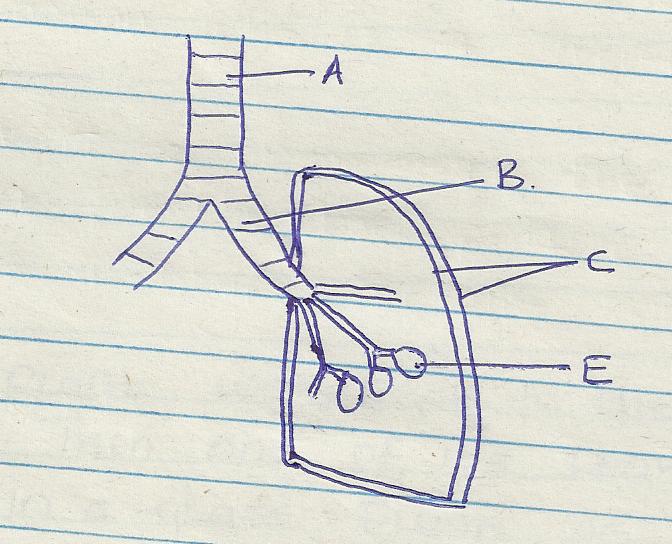 a)Name the part labeled  A and B (2mrks)                   A------                  B-----b) State the function of the part labeled C (2mrks)................................................................................................................................................................................................................................................................................................................................................c) How is he part labeled E adapted to its function (2mrks)........................................................................................................................................................................................................................................................................................................................................................................................................................................................................................................................d) Indentify the structure that perform the same function as one illustrated above in(2marks)              i) Amoeba ---              ii) Fish ---- 3. A health plant was kept in the dark for 48 hrs .Then one of its leaves (x) was enclosed in a glass flask as down below .The whole plant was then returned to light                                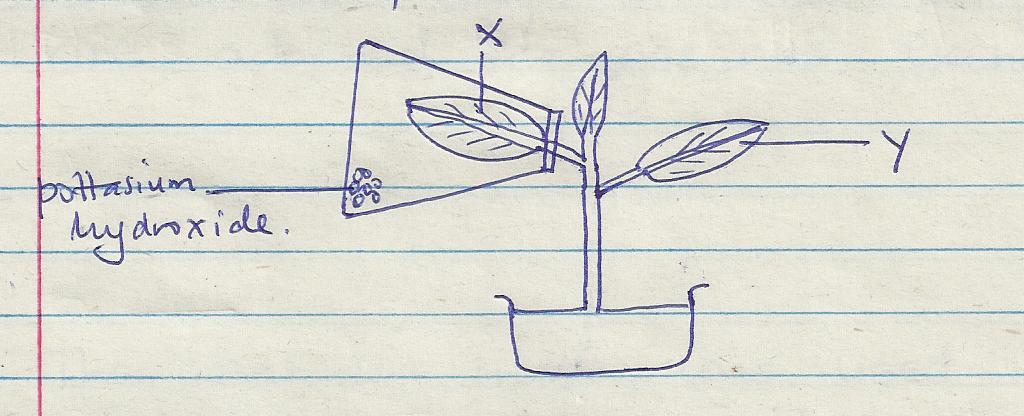 After 48 hrs the leaves were tested for starch .What observations do you expect .(2mrks)........................................................................................................................................................................................................................................................................................................................bi) What conclusions can you draw from this observation (1mrk     ....................................................................................................................................................................................................................................................................................................................................ii) Explain your conclusion in b(i) above (2mrks)................................................................................................................................................................................................................................................................................................................................................Why was the plant kept in the dark for 48 hrs (1mrk?)................................................................................................................................................................................................................................................................................................................................................State two ways in which the green leaves are adapted for gaseous exchange ((2mrks)................................................................................................................................................................................................................................................................................................................................................................................................................................................................................................................................................................................................................................................................................................4) The set up below was used to demonstrate a certain behavior of termites                       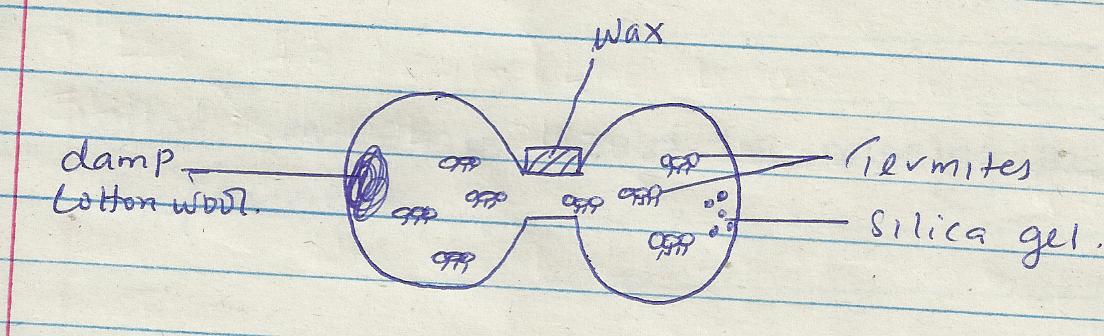 a) State the function of the following in this experiment i) Damp cotton wool (1mrk)................................................................................................................................................................................................................................................................................................................................................ii) Silica gel (1mrk)................................................................................................................................................................................................................................................................................................................................................Iii) Wax (1mrk)................................................................................................................................................................................................................................................................................................................................................b) What result were obtained from this experiment after 12 hrs (1mrk)................................................................................................................................................................................................................................................................................................................................................Account for the results in (b) above (1mrk)................................................................................................................................................................................................................................................................................................................................................Name the type of response shown by termites (1mrk)................................................................................................................................................................................................................................................................................................................................................What material wound is missing in a control experiment (2mrks)................................................................................................................................................................................................................................................................................................................................................5 Below is a diagram of a structure found in plants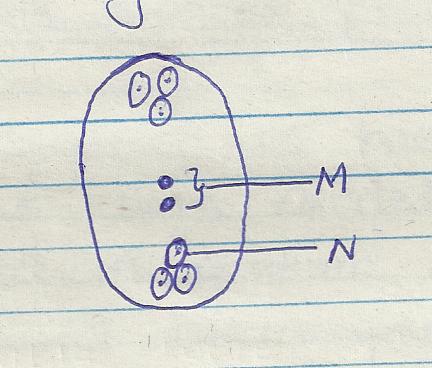 a (i) Indentify the structure (1mrk)................................................................................................................................................................................................................................................................................................................................................(ii)Name the parts labeled M and N(2mrks)M---N----b) Explain why cross pollination is more advantageous to a plant species than self –pollination (2mrks)................................................................................................................................................................................................................................................................................................................................................................................................................................................................................................................................................................................................................................................................................................c) Explain how double fertilization takes place in the above structure.(3mrks)................................................................................................................................................................................................................................................................................................................................................................................................................................................................................................................................................................................................................................................................................................  	SECTION B;(40 MRKS)Answer question 6(compulsory )and either question 7 or 8 in the space provide after question 8 .6 An investigation of haemolysis of human red blood cell was carried out .Red blood cells were placed in sodium chloride solution and percentage of haemolysed cell established. A (i) Using the data above, plot a graph of haemolysed red blood cell against salt concentration (6mrks)   (ii) At what percentage of sodium chloride was the number of haemolysed cells equal to those that are       not haemolysed. ( 1mrk)  (iii) What is the percentage of cells haemolysed at salt concentration of 0.45 percent. (1 mark)b) Account for the result obtained at (i)0.33% salt concentration (2mrks)...............................................................................................................................................................................................................................................................................................................................................................................................................................................................................................................................................................................................................................................................................................(ii) 0.48% salt concentration (2mrks)................................................................................................................................................................................................................................................................................................................................................................................................................................................................................................................................................................................................................................................................................................iii) Suppose the red blood cells were placed in 0.50%salt concentration .Explain what would happen (2mrks)................................................................................................................................................................................................................................................................................................................................................................................................................................................................................................................................................................................................................................................................................................c (i)Distinguish between lymphocytes and phagocytes (2mrks)................................................................................................................................................................................................................................................................................................................................................................................................................................................................................................................................................................................................................................................................................................   (ii) State two ways in which white blood cells defend the body against infections. (2 marks)................................................................................................................................................................................................................................................................................................................................................................................................................................................................................................................................................................................................................................................................................................d) State two adaption of red blood (2mrks)................................................................................................................................................................................................................................................................................................................................................................................................................................................................................................................................................................................................................................................................................................7 a) Explain the role of the following hormones in growth and development of plants.Auxins (4mrks)....................................................................................................................................................................................................................................................................................................................................................................................................................................................................................................................................................................................................................................................................................................................................................................................................................................................................................................................................(ii)Gibberellins (4mrks)........................................................................................................................................................................................................................................................................................................................................................................................................................................................................................................................................................................................................................ ............................................................................................................................................................................................................................................................................................................8 Explain the adaptation of the small intestine to their functions.(20mrks)................................................................................................................................................................................................................................................................................................................................................................................................................................................................................................................................................................................................................................................................................................................................................................................................................................................................................................................................................................................................................................................................................................................................................................................................................................................................................................................................................................................................................................................................................................................................................................................................................................................................................................................................................................................................................................................................................................................................................................................................................................................................................................................................................................................................................................................................................................................................................................................................................................................................................................................................................................................................................................................................................................................................................................................................................................................................................................................................................................................................................................................................................................................................................................................................................................................................................................................................................................................................................................................................................................................................................................................................................................................................................................................................................................................................................................................................................................................................................................................................................................................................................................................................................................................................................................................................................................................................................................................................................................................................................................................................................................................................................................................................................................................................................................................................................................................................................................................................................................................................................................................................................................................................................................................................................................................................................................................................................................................................................................................................................................................................................................................................................................................................................................................................................................................................................................................................................................................................................................................................................................................................................................................................................................................................................................................................................................................................................................................................................................................................................................................................................................................................................................................................................................................................................................................................................................................................................................................................................................................................................................................................................................................................................................................................................................................................................................................................................................................................................................................................................................................................................................................................................................................................................................................................................................................................................................................................................................................................................................................................................................................................................................................................................................................................................................................................................................................................................................................................................................................................................................................................................................................................................................................................................................................................................................................................................................................................................................................................................................................................................................................................................................SECTIONQUESTIONMAXIMUM SCORECANDIDATES SCORE       A1234588888       B678202020Sodium chloride conce .g/cm3(%) 0.330.360.380.390.420.440.48Haemolysed red blood cells (%)10091826930150